Daily Quiz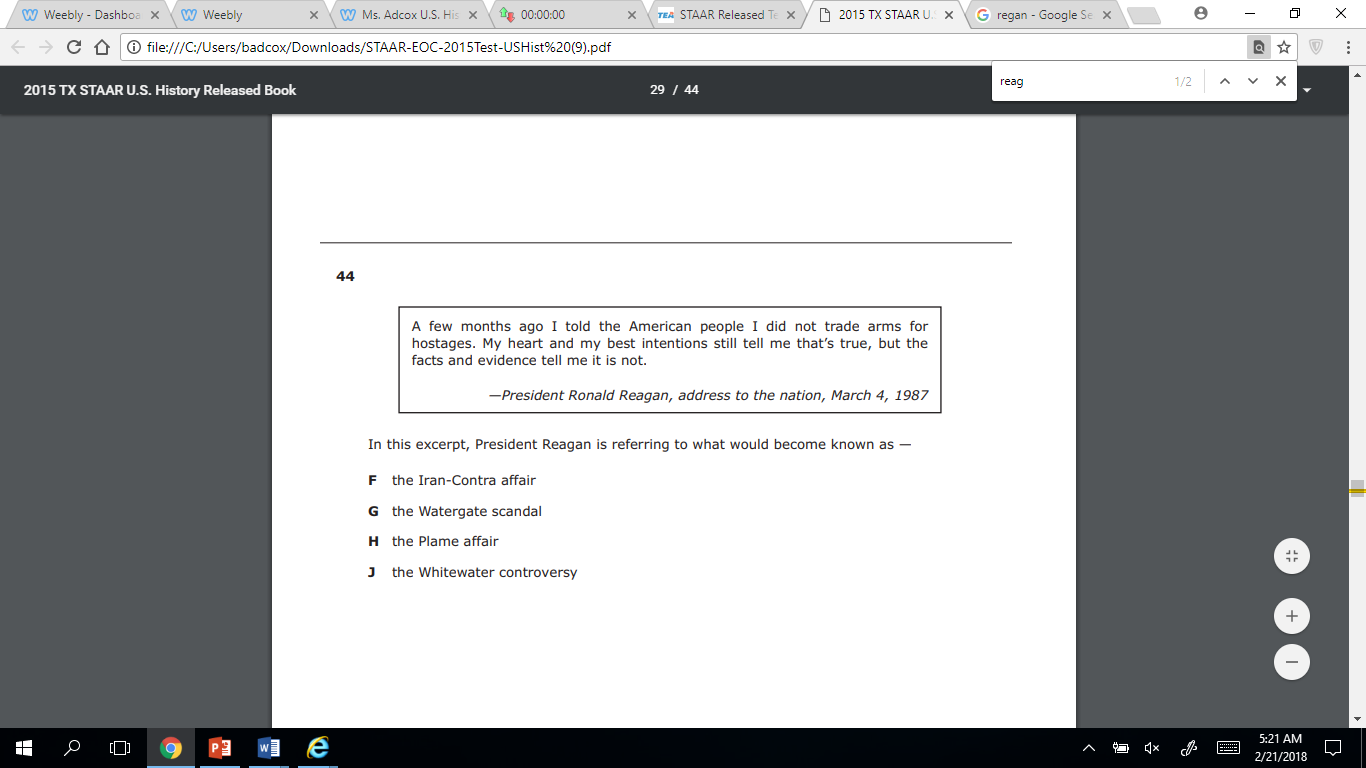 1.)2.)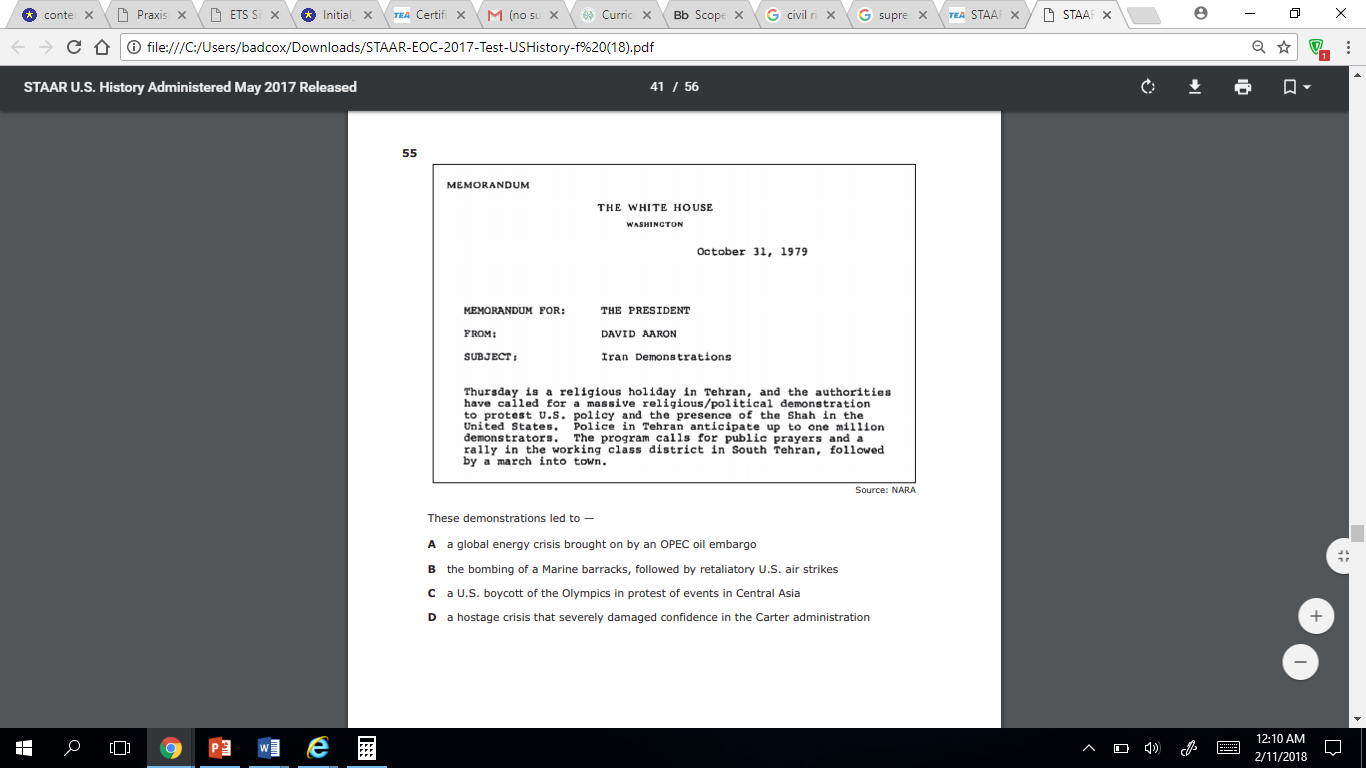 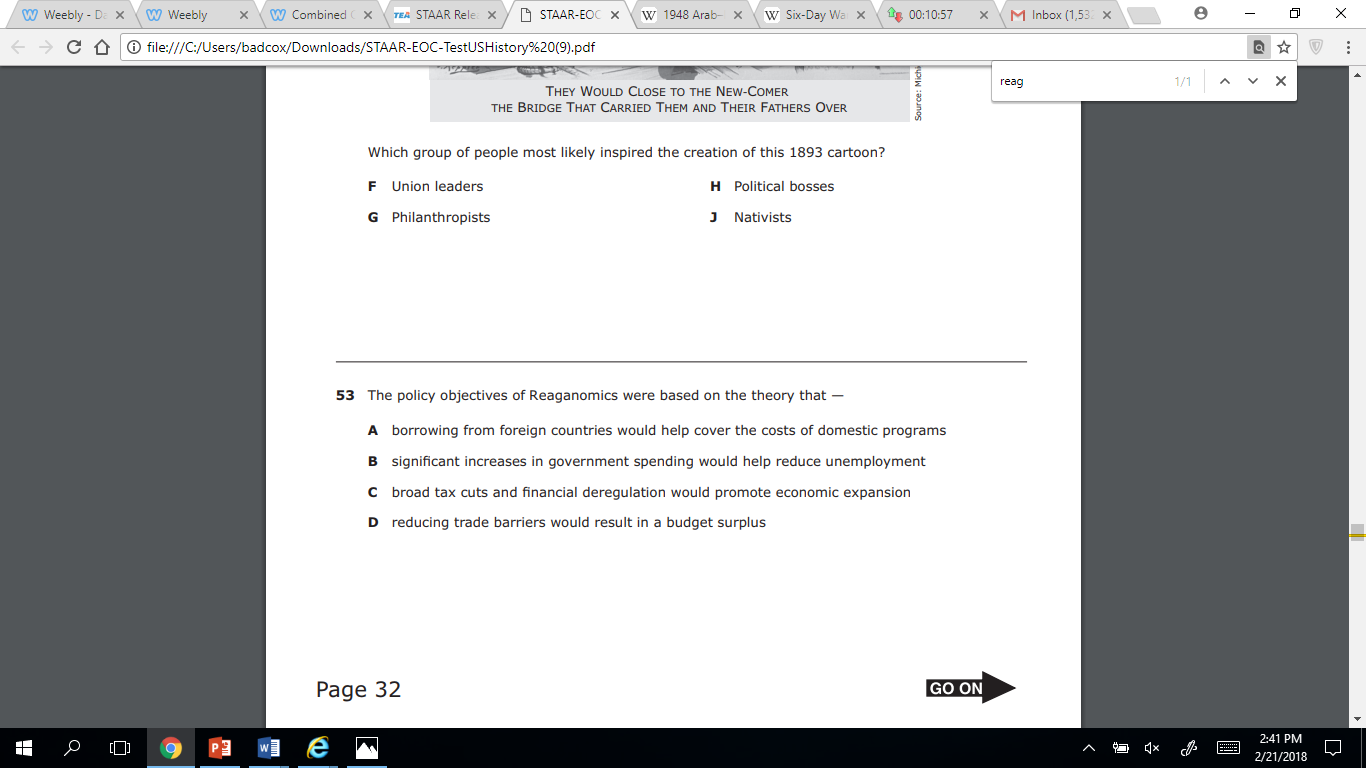 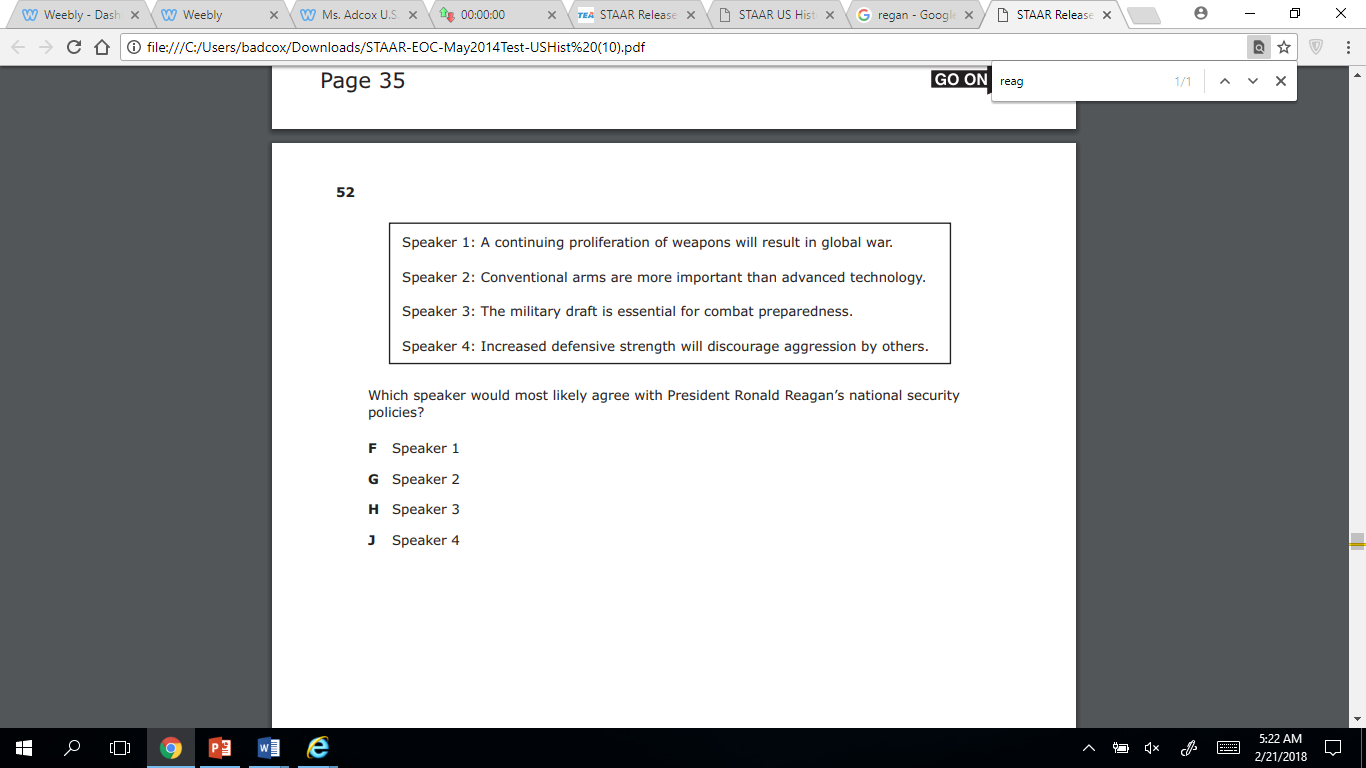 3.)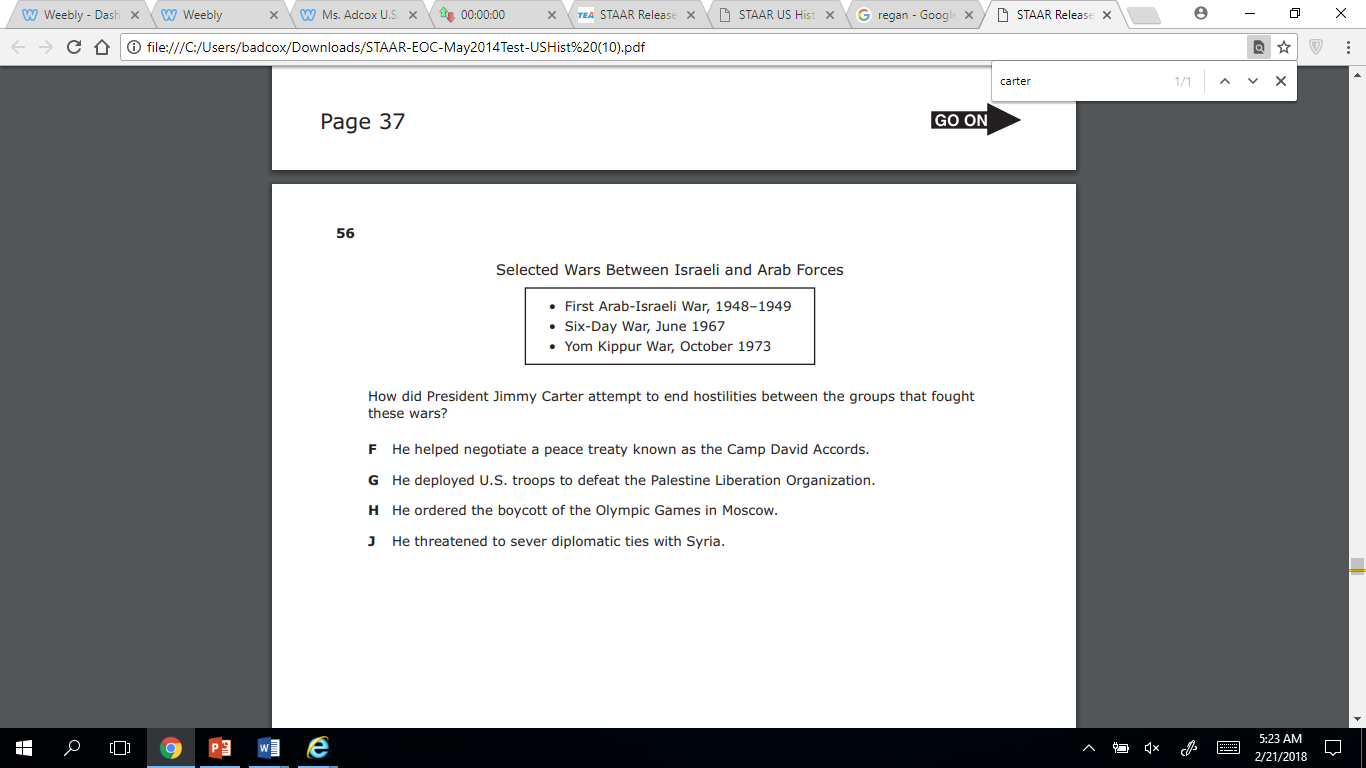 4.)6.)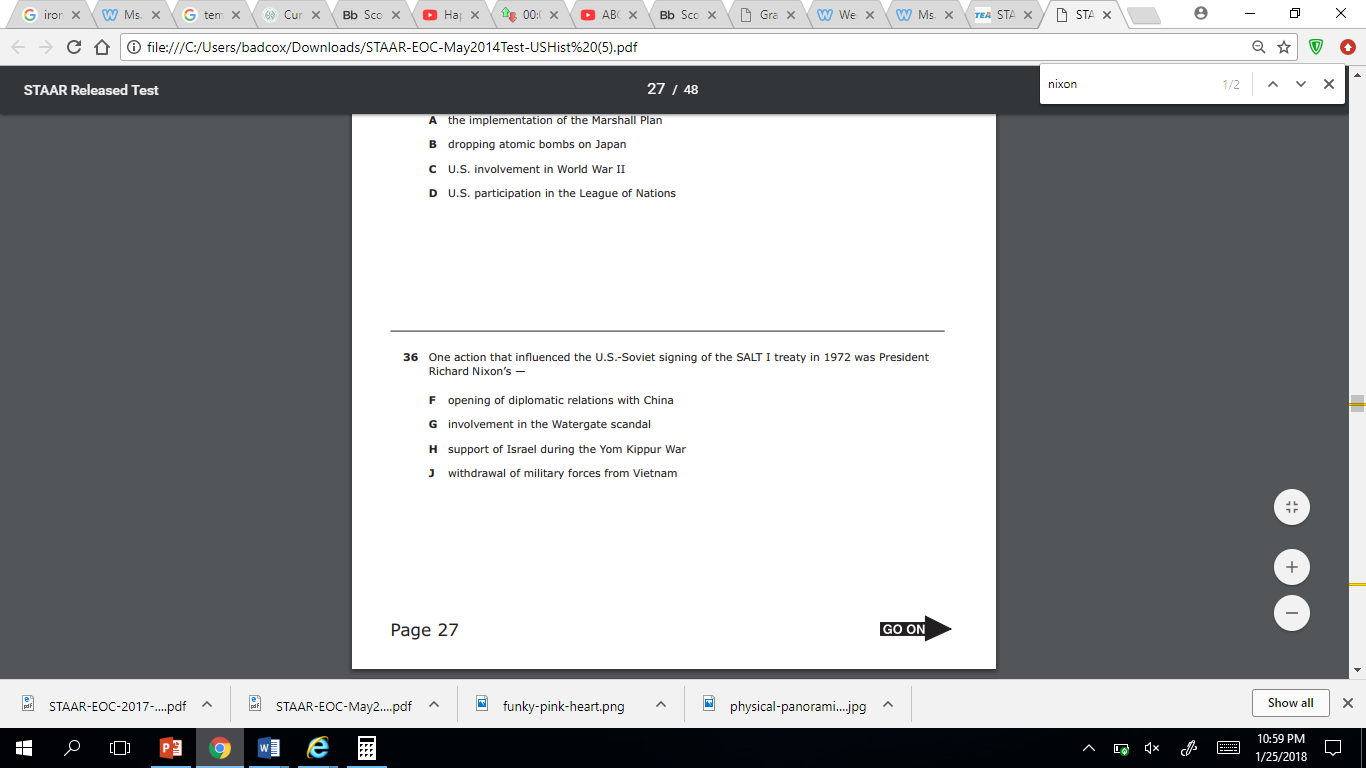 7.)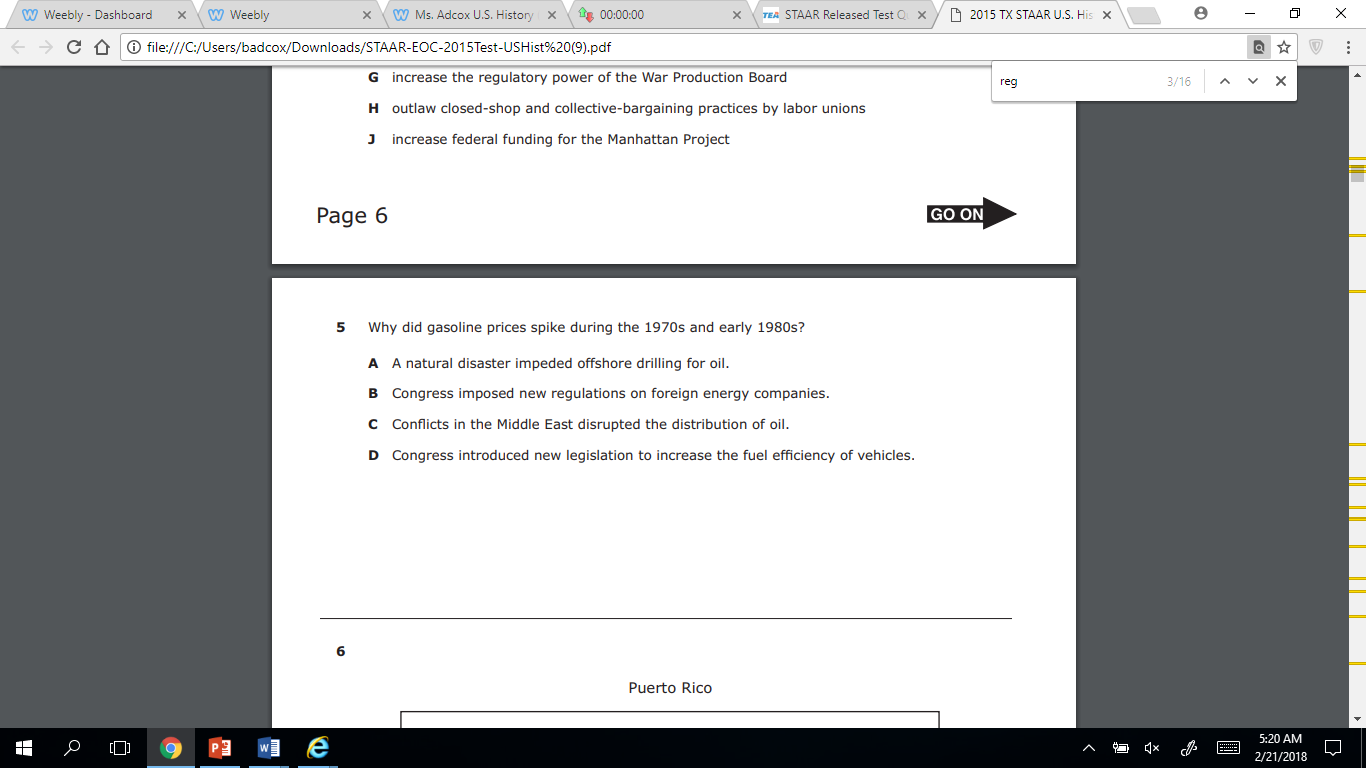 8.)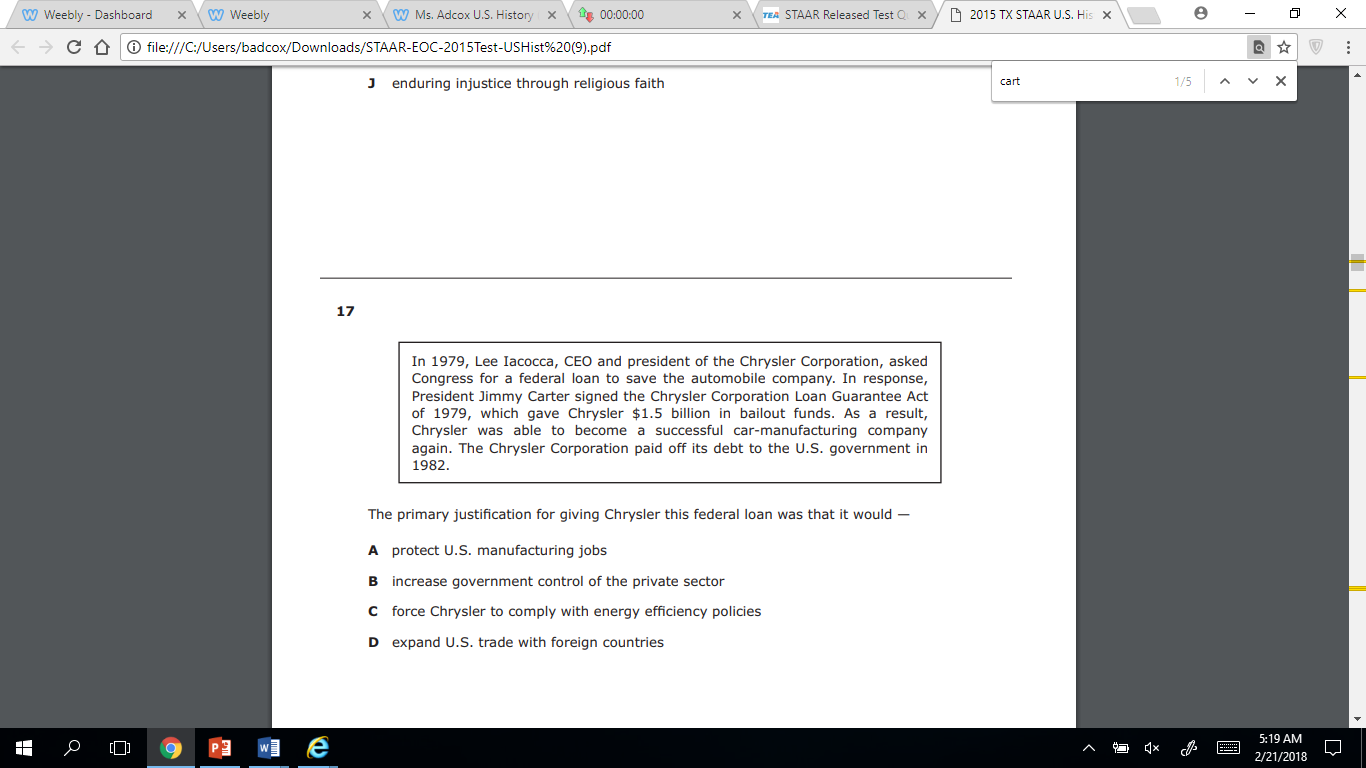 9.)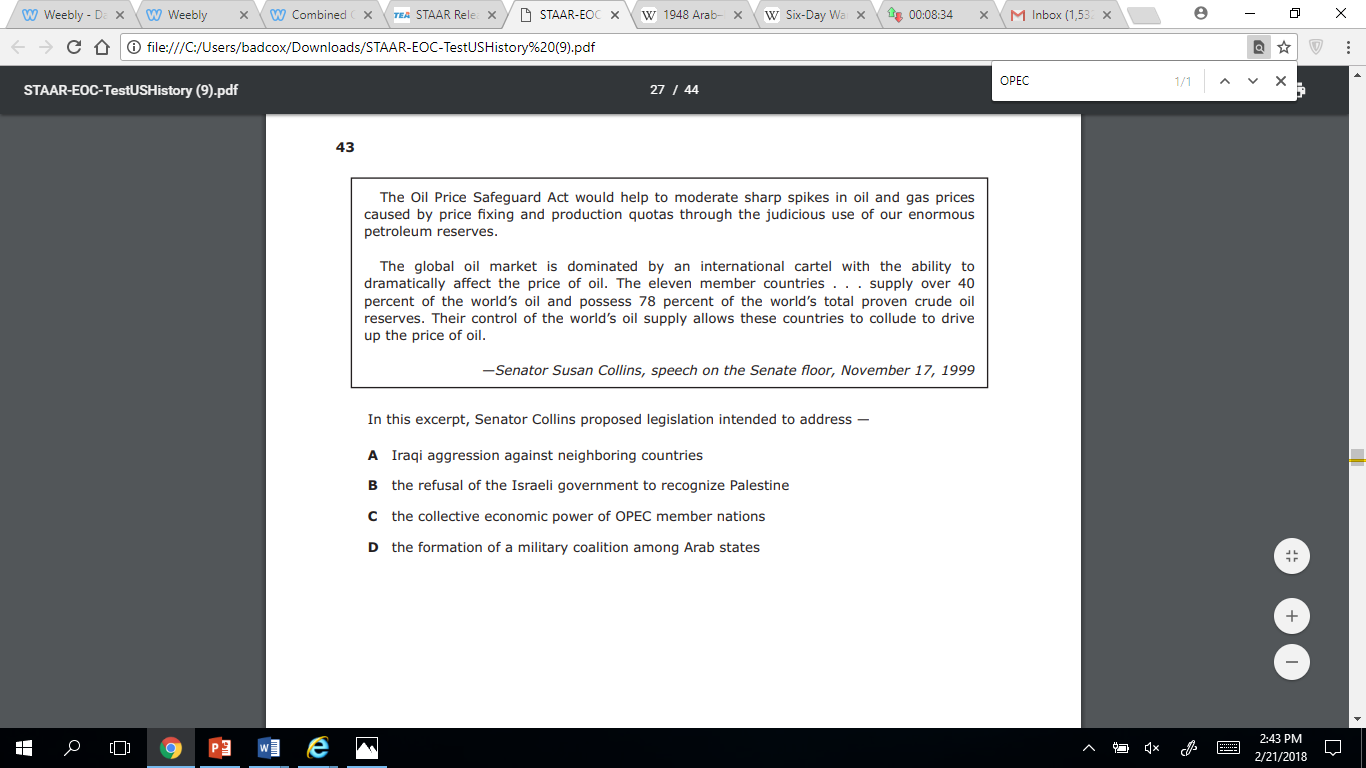 10.)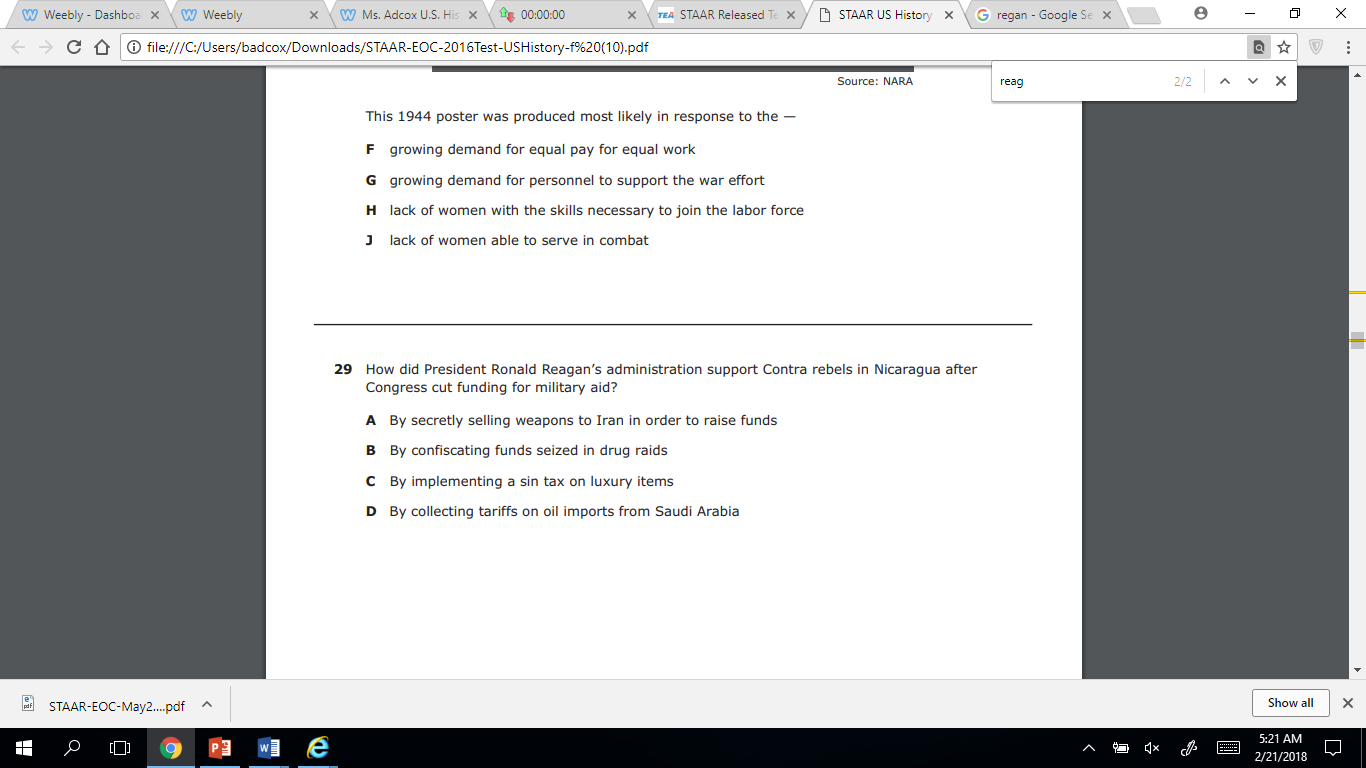 